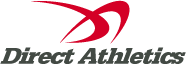 Entries for Austin Westlake (F) as of 03/08/18 07:36:40 AM